 招商丰拓灵活配置混合型证券投资基金2024年第1季度报告2024年03月31日基金管理人：招商基金管理有限公司 基金托管人：中国银行股份有限公司 送出日期：2024年4月19日 重要提示基金管理人的董事会及董事保证本报告所载资料不存在虚假记载、误导性陈述或重大遗漏，并对其内容的真实性、准确性和完整性承担个别及连带责任。基金托管人中国银行股份有限公司根据本基金合同规定，于2024年4月18日复核了本报告中的财务指标、净值表现和投资组合报告等内容，保证复核内容不存在虚假记载、误导性陈述或者重大遗漏。基金管理人承诺以诚实信用、勤勉尽责的原则管理和运用基金资产，但不保证基金一定盈利。基金的过往业绩并不代表其未来表现。投资有风险，投资者在作出投资决策前应仔细阅读本基金的招募说明书。本报告中财务资料未经审计。本报告期自2024年1月1日起至3月31日止。基金产品概况主要财务指标和基金净值表现主要财务指标单位：人民币元注：1、上述基金业绩指标不包括持有人认购或交易基金的各项费用，计入费用后实际收益水平要低于所列数字；2、本期已实现收益指基金本期利息收入、投资收益、其他收入(不含公允价值变动收益)扣除相关费用和信用减值损失后的余额，本期利润为本期已实现收益加上本期公允价值变动收益。基金净值表现本报告期基金份额净值增长率及其与同期业绩比较基准收益率的比较招商丰拓灵活混合A招商丰拓灵活混合C自基金合同生效以来基金累计净值增长率变动及其与同期业绩比较基准收益率变动的比较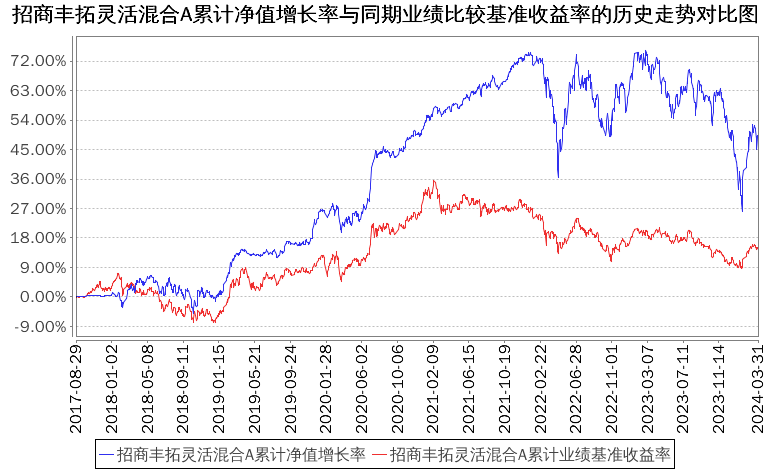 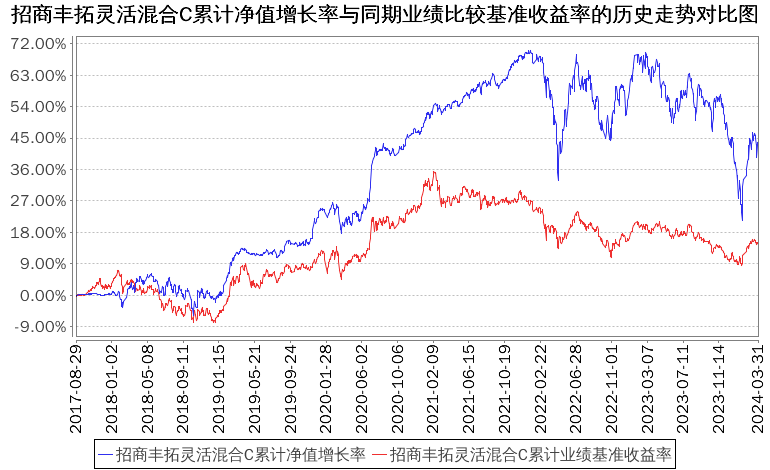 管理人报告基金经理（或基金经理小组）简介注：1、本基金首任基金经理的任职日期为本基金合同生效日，后任基金经理的任职日期以及历任基金经理的离任日期为公司相关会议作出决定的公告（生效）日期；2、证券从业年限计算标准遵从中国证监会《证券基金经营机构董事、监事、高级管理人员及从业人员监督管理办法》中关于证券从业人员范围的相关规定。管理人对报告期内本基金运作遵规守信情况的说明基金管理人声明：在本报告期内，本基金管理人严格遵守《中华人民共和国证券投资基金法》、《公开募集证券投资基金运作管理办法》等有关法律法规及其各项实施准则的规定以及本基金的基金合同等基金法律文件的约定，本着诚实信用、勤勉尽责的原则管理和运用基金资产，在严格控制风险的前提下，为基金持有人谋求最大利益。本报告期内，基金运作整体合法合规，无损害基金持有人利益的行为。基金的投资范围以及投资运作符合有关法律法规及基金合同的规定。公平交易专项说明公平交易制度的执行情况基金管理人已建立较完善的研究方法和投资决策流程，确保各投资组合享有公平的投资决策机会。基金管理人建立了所有组合适用的投资对象备选库，制定明确的备选库建立、维护程序。基金管理人拥有健全的投资授权制度，明确投资决策委员会、投资组合经理等各投资决策主体的职责和权限划分，投资组合经理在授权范围内可以自主决策，超过投资权限的操作需要经过严格的审批程序。基金管理人的相关研究成果向内部所有投资组合开放，在投资研究层面不存在各投资组合间不公平的问题。异常交易行为的专项说明基金管理人严格控制不同投资组合之间的同日反向交易，严格禁止可能导致不公平交易和利益输送的同日反向交易。确因投资组合的投资策略或流动性等需要而发生的同日反向交易，基金管理人要求相关投资组合经理提供决策依据，并留存记录备查，完全按照有关指数的构成比例进行投资的组合等除外。本报告期内，本基金各项交易均严格按照相关法律法规、基金合同的有关要求执行，本公司所有投资组合参与的交易所公开竞价同日反向交易不存在成交较少的单边交易量超过该证券当日成交量的5%的情形。报告期内未发现有可能导致不公平交易和利益输送的重大异常交易行为。报告期内基金投资策略和运作分析宏观经济回顾：2024年一季度，国内经济呈现出向上修复的迹象，尽管地产仍相对低迷，但制造业和出口链条表现尚可。投资方面，2月固定资产投资完成额累计同比增长4.2%，投资端数据表现较好，其中房地产开发投资累计同比下降9%，地产投资表现仍然低迷，但降幅略有收窄，近期部分城市二手房交易量有所抬升，持续关注后续地产销售表现；2月基建投资累计同比增长9.0%，对投资端形成支撑，考虑到当前地方债务管控力度较强，新增项目审批较严，持续维持高基建增速有一定压力，但今年政府工作报告也提到拟连续几年发行超长期特别国债，相关资金仍能对基建增速形成保障；2月制造业投资累计同比增长9.4%，表现亮眼，当前中美库存周期均位于底部，加之工业企业利润同比增速尚可，重点领域技改、设备更新项目也在持续推进，制造业投资韧性较强。消费方面，2月社会消费品零售总额累计同比增长5.5%，在春节旺盛的消费需求带动下，消费数据表现尚可，可以关注后续消费修复的持续性。对外贸易方面，1月和2月出口金额当月同比增速分别为8.2%和5.6%，出口仍具韧性，主要与外需表现较好和去年同期低基数有关。生产方面，3月PMI指数为50.8%，转为荣枯线以上，3月的生产指数和新订单指数分别为52.2%和53%，需求转暖明显，经济修复动能有所显现。债券市场回顾：2024年一季度债市整体走强，各等级各期限债券品种收益率全线下行，10年期国债收益率从2.56%下行至2.29%。期限结构上，长期品种表现更好，尤其是30年期国债。信用利差整体表现为压窄，等级利差同样压窄。具体来看，2024年1月，债市仍然延续2023年12月的牛市势头，1月24日央行宣布降准0.5%并结构性降息，进一步助推债牛情绪，同时股市表现偏弱，10年期国债收益率下行至2.44%。2月，地产销售和地产链条高频数据表现偏弱，春节后复工率不及预期，2月20日央行再度下调5年期LPR利率25bp，中小行也继续跟随调整存款挂牌利率，10年期国债收益率下行至2.34%附近。3月债市转为震荡，10年期国债先下行至2.3%以下，后因债市供给担忧、资金面不松、降息预期落空等因素有小幅调整，不过由于资产荒现象明显，债券市场利率仍在低位徘徊。股票市场回顾：2024年，开年后市场震荡加剧，春节前后市场见底反弹收复失地。整体一季度成交量有所上升。北上资金持续流入，超过去年全年。市场分化程度高，上游资源品及红利类资产表现较强，新质生产力有较多结构性机会，AI的产业趋势持续。港股整体底部企稳。基金操作回顾：2024年一季度，我们严格遵照基金合同的相关约定，按照既定的投资流程进行了规范运作。债券投资方面，本组合在市场收益率波动过程中积极调整仓位，顺应市场趋势，优化资产配置结构，努力提高组合收益。股票投资方面，我们在震荡过程中积极寻找个股机会，对组合适度分散、动态调整、优化配置结构，持续关注估值和成长性匹配度较好的优质公司。具体来说，我们坚持自下而上的投资框架，长期坚守一些深度价值标的。同时，市场底部波动较大，我们适时捕捉机会，在一月快速下跌中择优布局了一些优质制造业公司，在反弹中有较好表现。在3月以后，我们进行了仓位控制，并布局了黄金资源及消费公司。展望二季度，我们认为出口可能持续景气，服务业在持续改善，可以观察到影视院线、旅游出行等数据同比均有所改观。同时新质生产力仍然是国家的重点战略方向。我们认为至少有三个方向值得持续研究关注：第一是优质的高股息资产；第二是出口有优势，长期成长空间大的公司；第三是新质生产力方向。对于市场，我们认为当下估值性价比处于历史高位，应保持积极态度。报告期内基金的业绩表现报告期内，本基金A类份额净值增长率为-0.88%，同期业绩基准增长率为2.62%，C类份额净值增长率为-1.03%，同期业绩基准增长率为2.62%。报告期内基金持有人数或基金资产净值预警说明报告期内，本基金未发生连续二十个工作日出现基金份额持有人数量不满二百人或者基金资产净值低于五千万元的情形。投资组合报告报告期末基金资产组合情况报告期末按行业分类的股票投资组合报告期末按行业分类的境内股票投资组合金额单位：人民币元报告期末按行业分类的港股通投资股票投资组合本基金本报告期末未持有港股通投资股票。报告期末按公允价值占基金资产净值比例大小排序的前十名股票投资明细金额单位：人民币元报告期末按债券品种分类的债券投资组合金额单位：人民币元报告期末按公允价值占基金资产净值比例大小排名的前五名债券投资明细金额单位：人民币元报告期末按公允价值占基金资产净值比例大小排名的前十名资产支持证券投资明细本基金本报告期末未持有资产支持证券。报告期末按公允价值占基金资产净值比例大小排序的前五名贵金属投资明细本基金本报告期末未持有贵金属。报告期末按公允价值占基金资产净值比例大小排名的前五名权证投资明细本基金本报告期末未持有权证。报告期末本基金投资的股指期货交易情况说明报告期末本基金投资的股指期货持仓和损益明细本基金本报告期末未持有股指期货合约。本基金投资股指期货的投资政策为更好地实现投资目标，本基金在注重风险管理的前提下，以套期保值为目的，适度运用股指期货等金融衍生品。本基金利用股指期货合约流动性好、交易成本低和杠杆操作等特点，提高投资组合运作效率，有效管理市场风险。报告期末本基金投资的国债期货交易情况说明本期国债期货投资政策本基金参与国债期货投资是为了有效控制债券市场的系统性风险，本基金将根据风险管理原则，以套期保值为主要目的，适度运用国债期货提高投资组合运作效率。在国债期货投资过程中，基金管理人通过对宏观经济和利率市场走势的分析与判断，并充分考虑国债期货的收益性、流动性及风险特征，通过资产配置，谨慎进行投资，以调整债券组合的久期，降低投资组合的整体风险。报告期末本基金投资的国债期货持仓和损益明细本基金本报告期末未持有国债期货合约。本期国债期货投资评价本基金本报告期未持有国债期货合约。投资组合报告附注报告期内基金投资的前十名证券除国联股份（证券代码603613）、南方航空（证券代码600029）、中国国航（证券代码601111）外其他证券的发行主体未有被监管部门立案调查，不存在报告编制日前一年内受到公开谴责、处罚的情形。1、国联股份（证券代码603613）根据2023年8月8日发布的相关公告，该证券发行人因财务会计报告违规,业绩预测结果不准确或不及时被上海证券交易所公开谴责。根据2023年12月26日发布的相关公告，该证券发行人因财务会计报告违规被北京证监局给予警示。2、南方航空（证券代码600029）根据2023年5月15日发布的相关公告，该证券发行人因未依法履行职责被中国民用航空中南地区管理局给予警告。根据2023年10月12日发布的相关公告，该证券发行人因未依法履行职责被中国民用航空中南地区管理局给予警告。3、中国国航（证券代码601111）根据2023年10月12日发布的相关公告，该证券发行人因未依法履行职责被中国民用航空华北地区管理局处以罚款。对上述证券的投资决策程序的说明：本基金投资上述证券的投资决策程序符合相关法律法规和公司制度的要求。本基金投资的前十名股票没有超出基金合同规定的备选股票库，本基金管理人从制度和流程上要求股票必须先入库再买入。其他资产构成金额单位：人民币元报告期末持有的处于转股期的可转换债券明细本基金本报告期末未持有处于转股期的可转换债券。报告期末前十名股票中存在流通受限情况的说明本基金本报告期末投资前十名股票中不存在流通受限情况。开放式基金份额变动单位：份基金管理人运用固有资金投资本基金情况基金管理人持有本基金份额变动情况本报告期内基金管理人无运用固有资金投资本基金的情况。基金管理人运用固有资金投资本基金交易明细本报告期内基金管理人无运用固有资金投资本基金的交易明细。备查文件目录备查文件目录1、中国证券监督管理委员会批准设立招商基金管理有限公司的文件；2、中国证券监督管理委员会批准招商丰拓灵活配置混合型证券投资基金设立的文件；3、《招商丰拓灵活配置混合型证券投资基金基金合同》；4、《招商丰拓灵活配置混合型证券投资基金托管协议》；5、《招商丰拓灵活配置混合型证券投资基金招募说明书》；6、基金管理人业务资格批件、营业执照。存放地点招商基金管理有限公司地址：深圳市福田区深南大道7088号查阅方式上述文件可在招商基金管理有限公司互联网站上查阅，或者在营业时间内到招商基金管理有限公司查阅。投资者对本报告书如有疑问，可咨询本基金管理人招商基金管理有限公司。客户服务中心电话：400-887-9555网址：http://www.cmfchina.com招商基金管理有限公司2024年4月19日 基金简称招商丰拓灵活混合招商丰拓灵活混合基金主代码004932004932交易代码004932004932基金运作方式契约型开放式契约型开放式基金合同生效日2017年8月29日2017年8月29日报告期末基金份额总额381,070,882.73份381,070,882.73份投资目标通过将基金资产在不同投资资产类别之间灵活配置，在控制下行风险的前提下，力争为投资人获取稳健回报。通过将基金资产在不同投资资产类别之间灵活配置，在控制下行风险的前提下，力争为投资人获取稳健回报。投资策略大类资产配置策略：本基金依据定期公布的宏观和金融数据以及投资部门对于宏观经济、股市政策、市场趋势的综合分析，重点关注包括GDP增速、固定资产投资增速、净出口增速、通胀率、货币供应、利率等宏观指标的变化趋势，同时强调金融市场投资者行为分析，关注资本市场资金供求关系变化等因素，在深入分析和充分论证的基础上评估宏观经济运行及政策对资本市场的影响方向和力度，形成资产配置的整体规划，灵活调整股票资产的仓位。股票投资策略：本基金主要采取自下而上的选股策略。债券投资策略：本基金采用债券投资策略包括：久期策略、期限结构策略、个券选择策略和相对价值判断策略等，对于可转换公司债等特殊品种，将根据其特点采取相应的投资策略。权证投资策略：本基金对权证资产的投资主要是通过分析影响权证内在价值最重要的两种因素——标的资产价格以及市场隐含波动率的变化，灵活构建避险策略，波动率差策略以及套利策略。股指期货投资策略：为更好地实现投资目标，本基金在注重风险管理的前提下，以套期保值为目的，适度运用股指期货等金融衍生品。本基金利用股指期货合约流动性好、交易成本低和杠杆操作等特点，提高投资组合运作效率，有效管理市场风险。国债期货投资策略：本基金参与国债期货投资是为了有效控制债券市场的系统性风险，本基金将根据风险管理原则，以套期保值为主要目的，适度运用国债期货提高投资组合运作效率。资产支持证券投资策略：在控制风险的前提下，本基金对资产支持证券从五个方面综合定价，选择低估的品种进行投资。五个方面包括信用因素、流动性因素、利率因素、税收因素和提前还款因素。而当前的信用因素是需要重点考虑的因素。中小企业私募债券投资策略：中小企业私募债具有票面利率较高、信用风险较大、二级市场流动性较差等特点。因此本基金审慎投资中小企业私募债券。流通受限证券投资策略：本基金投资的流通受限证券须为经中国证监会批准的非公开发行股票、公开发行股票网下配售部分等在发行时明确一定期限锁定期的可交易证券，不包括由于发布重大消息或其他原因而临时停牌的证券、已发行未上市证券、回购交易中的质押券等流通受限证券。存托凭证投资策略：在控制风险的前提下，本基金将根据本基金的投资目标和股票投资策略，基于对基础证券投资价值的深入研究判断，进行存托凭证的投资。大类资产配置策略：本基金依据定期公布的宏观和金融数据以及投资部门对于宏观经济、股市政策、市场趋势的综合分析，重点关注包括GDP增速、固定资产投资增速、净出口增速、通胀率、货币供应、利率等宏观指标的变化趋势，同时强调金融市场投资者行为分析，关注资本市场资金供求关系变化等因素，在深入分析和充分论证的基础上评估宏观经济运行及政策对资本市场的影响方向和力度，形成资产配置的整体规划，灵活调整股票资产的仓位。股票投资策略：本基金主要采取自下而上的选股策略。债券投资策略：本基金采用债券投资策略包括：久期策略、期限结构策略、个券选择策略和相对价值判断策略等，对于可转换公司债等特殊品种，将根据其特点采取相应的投资策略。权证投资策略：本基金对权证资产的投资主要是通过分析影响权证内在价值最重要的两种因素——标的资产价格以及市场隐含波动率的变化，灵活构建避险策略，波动率差策略以及套利策略。股指期货投资策略：为更好地实现投资目标，本基金在注重风险管理的前提下，以套期保值为目的，适度运用股指期货等金融衍生品。本基金利用股指期货合约流动性好、交易成本低和杠杆操作等特点，提高投资组合运作效率，有效管理市场风险。国债期货投资策略：本基金参与国债期货投资是为了有效控制债券市场的系统性风险，本基金将根据风险管理原则，以套期保值为主要目的，适度运用国债期货提高投资组合运作效率。资产支持证券投资策略：在控制风险的前提下，本基金对资产支持证券从五个方面综合定价，选择低估的品种进行投资。五个方面包括信用因素、流动性因素、利率因素、税收因素和提前还款因素。而当前的信用因素是需要重点考虑的因素。中小企业私募债券投资策略：中小企业私募债具有票面利率较高、信用风险较大、二级市场流动性较差等特点。因此本基金审慎投资中小企业私募债券。流通受限证券投资策略：本基金投资的流通受限证券须为经中国证监会批准的非公开发行股票、公开发行股票网下配售部分等在发行时明确一定期限锁定期的可交易证券，不包括由于发布重大消息或其他原因而临时停牌的证券、已发行未上市证券、回购交易中的质押券等流通受限证券。存托凭证投资策略：在控制风险的前提下，本基金将根据本基金的投资目标和股票投资策略，基于对基础证券投资价值的深入研究判断，进行存托凭证的投资。业绩比较基准50%*沪深300指数收益率 + 50%*中债综合指数收益率50%*沪深300指数收益率 + 50%*中债综合指数收益率风险收益特征本基金是混合型基金，在证券投资基金中属于预期风险收益水平中等的投资品种，预期收益和预期风险高于货币市场基金和债券型基金，低于股票型基金。本基金是混合型基金，在证券投资基金中属于预期风险收益水平中等的投资品种，预期收益和预期风险高于货币市场基金和债券型基金，低于股票型基金。基金管理人招商基金管理有限公司招商基金管理有限公司基金托管人中国银行股份有限公司中国银行股份有限公司下属分级基金的基金简称招商丰拓灵活混合A招商丰拓灵活混合C下属分级基金的交易代码004932004933报告期末下属分级基金的份额总额197,210,310.63份183,860,572.10份主要财务指标报告期（2024年1月1日－2024年3月31日）报告期（2024年1月1日－2024年3月31日）主要财务指标招商丰拓灵活混合A招商丰拓灵活混合C1.本期已实现收益-9,417,944.12-9,768,629.742.本期利润-5,448,411.38-13,487,163.703.加权平均基金份额本期利润-0.0262-0.05784.期末基金资产净值294,613,198.66264,030,128.205.期末基金份额净值1.49391.4360阶段份额净值增长率①份额净值增长率标准差②业绩比较基准收益率③业绩比较基准收益率标准差④①-③②-④过去三个月-0.88%1.61%2.62%0.51%-3.50%1.10%过去六个月-7.52%1.29%-0.30%0.46%-7.22%0.83%过去一年-11.81%1.11%-3.62%0.44%-8.19%0.67%过去三年-5.12%0.98%-9.29%0.53%4.17%0.45%过去五年31.49%0.82%8.58%0.59%22.91%0.23%自基金合同生效起至今49.39%0.78%15.04%0.60%34.35%0.18%阶段份额净值增长率①份额净值增长率标准差②业绩比较基准收益率③业绩比较基准收益率标准差④①-③②-④过去三个月-1.03%1.61%2.62%0.51%-3.65%1.10%过去六个月-7.81%1.29%-0.30%0.46%-7.51%0.83%过去一年-12.34%1.11%-3.62%0.44%-8.72%0.67%过去三年-6.82%0.98%-9.29%0.53%2.47%0.45%过去五年27.61%0.82%8.58%0.59%19.03%0.23%自基金合同生效起至今43.60%0.78%15.04%0.60%28.56%0.18%姓名职务任本基金的基金经理期限任本基金的基金经理期限证券从业年限说明姓名职务任职日期离任日期证券从业年限说明侯杰本基金基金经理2018年10月30日-21男，经济学硕士。2002年7月加入北京首创融资担保有限公司，历任首创担保资本运营部职员、部门副经理、主管副总经理（主持工作），曾负责宏观经济研究、公司股票投资、债券投资及基金投资等工作。2017年9月加入招商基金管理有限公司，曾任招商安荣灵活配置混合型证券投资基金、招商安德灵活配置混合型证券投资基金、招商民安增益债券型证券投资基金、招商稳祯定期开放混合型证券投资基金、招商瑞和1年持有期混合型证券投资基金基金经理，现任固定收益投资部专业总监兼招商安裕灵活配置混合型证券投资基金、招商丰拓灵活配置混合型证券投资基金、招商瑞阳股债配置混合型证券投资基金、招商安华债券型证券投资基金、招商瑞德一年持有期混合型证券投资基金、招商瑞盈9个月持有期混合型证券投资基金、招商享利增强债券型证券投资基金、招商稳旺混合型证券投资基金、招商盛合灵活配置混合型证券投资基金、招商精选企业混合型证券投资基金基金经理。孙麓深本基金基金经理2022年5月17日-7男，硕士。2016年7月加入招商基金管理有限公司，任国际业务部高级研究员，从事证券研究分析工作，包括行业研究、宏观经济分析、利率研究等，曾任招商招恒纯债债券型证券投资基金、招商招怡纯债债券型证券投资基金基金经理，现任招商瑞盈9个月持有期混合型证券投资基金、招商稳旺混合型证券投资基金、招商丰拓灵活配置混合型证券投资基金、招商丰凯灵活配置混合型证券投资基金基金经理。序号项目金额（元）占基金总资产的比例（%）1权益投资516,084,914.8591.82其中：股票516,084,914.8591.822基金投资--3固定收益投资30,032,680.695.34其中：债券30,032,680.695.34      资产支持证券--4贵金属投资--5金融衍生品投资--6买入返售金融资产--其中：买断式回购的买入返售金融资产--7银行存款和结算备付金合计15,578,741.752.778其他资产385,516.340.079合计562,081,853.63100.00代码行业类别公允价值（元）占基金资产净值比例（％）A农、林、牧、渔业--B采矿业7,359,135.001.32C制造业400,638,614.0371.72D电力、热力、燃气及水生产和供应业--E建筑业--F批发和零售业--G交通运输、仓储和邮政业56,951,211.4510.19H住宿和餐饮业--I信息传输、软件和信息技术服务业39,248,106.567.03J金融业--K房地产业11,869,000.002.12L租赁和商务服务业3,097.600.00M科学研究和技术服务业15,750.210.00N水利、环境和公共设施管理业--O居民服务、修理和其他服务业--P教育--Q卫生和社会工作--R文化、体育和娱乐业--S综合--合计516,084,914.8592.38序号股票代码股票名称数量（股）公允价值（元）占基金资产净值比例（％）1601058赛轮轮胎3,787,20055,596,096.009.952002648卫星化学2,574,67447,631,469.008.533000661长春高新376,30045,227,497.008.104300699光威复材1,462,90044,472,160.007.965603613国联股份1,615,09335,887,366.466.426002049紫光国微528,64034,308,736.006.147000733振华科技566,19130,789,466.585.518600029南方航空5,216,50029,160,235.005.229601111中国国航3,805,40027,779,420.004.9710002541鸿路钢构1,622,64824,258,587.604.34序号债券品种公允价值（元）占基金资产净值比例（％）1国家债券30,032,680.695.382央行票据--3金融债券--其中：政策性金融债--4企业债券--5企业短期融资券--6中期票据--7可转债（可交换债）--8同业存单--9其他--10合计30,032,680.695.38序号债券代码债券名称数量（张）公允价值（元）占基金资产净值比例（％）101970923国债16297,00030,032,680.695.38序号名称金额（元）1存出保证金130,818.042应收清算款15,518.943应收股利-4应收利息-5应收申购款239,179.366其他应收款-7其他-8合计385,516.34项目招商丰拓灵活混合A招商丰拓灵活混合C报告期期初基金份额总额221,936,082.75297,746,714.84报告期期间基金总申购份额4,883,000.839,343,307.46减：报告期期间基金总赎回份额29,608,772.95123,229,450.20报告期期间基金拆分变动份额（份额减少以"-"填列）--报告期期末基金份额总额197,210,310.63183,860,572.10